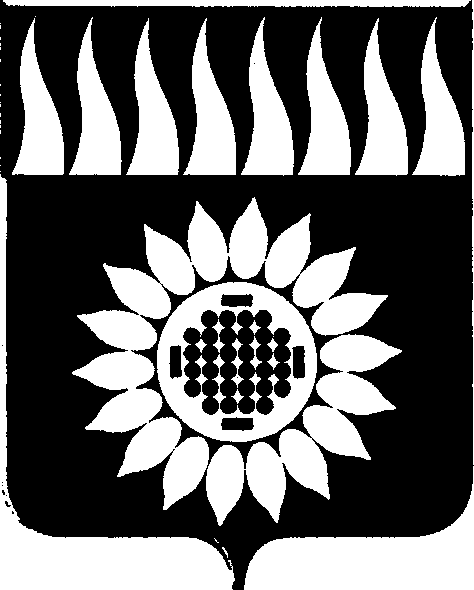 ГОРОДСКОЙ ОКРУГ ЗАРЕЧНЫЙД У М Ашестой  созыв_____________________________________________________________________________________________________ВОСЕМЬДЕСЯТ СЕДЬМОЕ ОЧЕРЕДНОЕ ЗАСЕДАНИЕР Е Ш Е Н И Е30.08.2021 № 70-РО внесении изменений в Правила землепользования и      застройки городского округа ЗаречныйВ соответствии со ст. 25, 45 Устава городского круга ЗаречныйДума решила:Внести следующие изменения в Правила землепользования и застройки городского округа Заречный, утвержденные решением Думы городского округа Заречный от 08 июня 2017 года № 83-Р (далее – ПЗЗ):1. Статью 14 ПЗЗ исключить.2. Статью 17 ПЗЗ изложить в следующей редакции:«Статья 17. Описание территориальных зон. Виды разрешенного использования земельных участков и объектов капитального строительства по территориальным зонам.1. Зона многоэтажной и среднеэтажной жилой застройки Ж-1.Зона многоэтажной и среднеэтажной жилой застройки – территории, застроенные или планируемые к застройке многоквартирными жилыми домами, а также размещения сопутствующих объектов повседневного обслуживания.Основные виды разрешенного использования недвижимости:Вспомогательные виды разрешённого использования: не установленыУсловно разрешенный вид использования:2. Зона малоэтажной многоквартирной жилой застройки Ж-2Зона малоэтажной многоквартирной жилой застройки – территории, застроенные или планируемые к застройке малоэтажными многоквартирными жилыми домами высотой до четырех этажей, а также размещения сопутствующих объектов повседневного обслуживания.Основные виды разрешенного использования недвижимости:Вспомогательные виды разрешённого использования: не установленыУсловно разрешенный вид использования:3. Зона индивидуальных жилых домов городского типа Ж-3Зона индивидуальных жилых домов городского типа – территории, застроенные или планируемые к застройке индивидуальными жилыми домами городского типа высотой не выше трех надземных этажей, а также размещения сопутствующих объектов повседневного обслуживания.Основные виды разрешенного использования недвижимости:Вспомогательные виды разрешённого использования: не установленыУсловно разрешенный вид использования:4. Зона индивидуальных жилых домов усадебного типа Ж-4Зона индивидуальных жилых домов усадебного типа – территории, застроенные или планируемые к застройке индивидуальными жилыми домами усадебного типа высотой не выше трех надземных этажей, а также для размещения участков для ведения личного подсобного хозяйства.Основные виды разрешенного использования недвижимости:Вспомогательные виды разрешённого использования: -не установленыУсловно разрешенный вид использования:5. Общественно-деловая зона ОДОбщественно-деловая зона – территории, застроенные или планируемые к застройке административно-деловыми зданиями, банковскими, торговыми, зданиями многофункционального назначения, объектами лечебно-оздоровительного назначения, высшего, среднего профессионального образования, а также объектами спортивного, культурно-зрелищного назначения и объектами торгового и обслуживающего назначения.Основные виды разрешенного использования недвижимости:Вспомогательные виды разрешённого использования:- не установленыУсловно разрешенный вид использования:6. Производственно-коммунальная зона I-II класса санитарной опасности П-1Производственно-коммунальная зона I-II класса санитарной опасности – территория, предназначенная для размещения промышленных объектов и производств, объектов транспорта, связи, сельского хозяйства, энергетики, объектов коммунального назначения, являющихся источниками воздействия на среду обитания и здоровье человека I - II класса санитарной опасности.Основные виды разрешенного использования недвижимости:Вспомогательные виды разрешённого использования:- не установленыУсловно разрешенный вид использования:- не установлен7. Производственно-коммунальная зона III класса санитарной опасности П-2Производственно-коммунальная зона III класса санитарной опасности – территория, предназначенная для размещения промышленных объектов и производств, объектов транспорта, связи, сельского хозяйства, энергетики, объектов коммунального назначения, являющихся источниками воздействия на среду обитания и здоровье человека III класса санитарной опасности.Основные виды разрешенного использования недвижимости:Вспомогательные виды разрешённого использования:- не установленыУсловно разрешенный вид использования:- не установлен8. Производственно-коммунальная зона IV-V класса санитарной опасности П-3Производственно-коммунальная зона IV –V класса санитарной опасности – территория, предназначенная для размещения промышленных объектов и производств, объектов транспорта, связи, сельского хозяйства, энергетики, объектов коммунального назначения, являющихся источниками воздействия на среду обитания и здоровье человека IV - V класса санитарной опасности.Основные виды разрешенного использования недвижимости:Вспомогательные виды разрешённого использования:- не установленыУсловно разрешенный вид использования:9. Рекреационная зона Р-1Рекреационная зона – территории, предназначенные для обеспечения правовых условий сохранения и использования существующего природного ландшафта и создания экологически чистой окружающей среды в интересах здоровья населения.Основные виды разрешенного использования недвижимости:Вспомогательные виды разрешённого использования: не установленыУсловно разрешенный вид использования:10. Зона использования рекреационных территорий Р-2Зона использования рекреационных территорий –территорий предназначены для определения правового режима земельных участков, обеспечения правовых условий их застройки и последующей эксплуатации объектов капитального строительства на прилегающих к рекреации территориях, направленных на обеспечение ряда социальных потребностей населения (комфортный отдых и развлечения). Основные виды разрешенного использования недвижимости:Вспомогательные виды разрешённого использования:- не установленыУсловно разрешенный вид использования:- не установлен11. Зона индивидуального сельского хозяйства СХЗона индивидуального сельского хозяйства – территория, предназначенная для ведения индивидуального сельского хозяйства физическими лицами, выращивания сельскохозяйственной продукции для личного использования, выпаса скота и сенокошения, без права размещения объектов капитального строительства.Основные виды разрешенного использования недвижимости:Вспомогательные виды разрешённого использования:- не установленыУсловно разрешенный вид использования:- не установлен12. Сельскохозяйственная зона СХ-1Сельскохозяйственная зона – территории, предназначенная для ведения сельского хозяйства, в том числе размещение зданий и сооружений, используемых для хранения и переработки сельскохозяйственной продукции, выращивания сельскохозяйственной продукции, выпаса скота и сенокошения.Основные виды разрешенного использования недвижимости:Вспомогательные виды разрешённого использования:- не установленыУсловно разрешенный вид использования:- не установлен13. Зона коллективных садов, садовых и огородных земельных участков СХ-2Зона коллективных садов, садовых и огородных земельных участков – территории, предназначенные для осуществления деятельности, связанной с выращиванием плодовых, ягодных, овощных, бахчевых или иных сельскохозяйственных культур и картофеля, а также размещения нежилого садового дома, хозяйственных садовых строений и сооружений.Основные виды разрешенного использования недвижимости:Вспомогательные виды разрешённого использования:- не установленыУсловно разрешенный вид использования:- не установлен14. Зона дачной застройки СХ-3Зона дачной застройки – территории, предназначенные для осуществления деятельности, связанной с выращиванием плодовых, ягодных, овощных, бахчевых или иных сельскохозяйственных культур и картофеля, а также размещения жилого дачного дома, хозяйственных строений и сооружений.Основные виды разрешенного использования недвижимости:Вспомогательные виды разрешённого использования:- не установленыУсловно разрешенный вид использования:15. Зона инженерной инфраструктуры ИЗона инженерной инфраструктуры – территория, предназначенная для размещения объектов инфраструктуры, в том числе для размещения и функционирования сооружений и коммуникаций энергообеспечения, водоснабжения, канализации и очистки стоков, газоснабжения, теплоснабжения, связи, а также территорий, необходимых для их технического обслуживания и охраны, а также для установления санитарно-защитных зон таких объектов в соответствии с требованиями технических регламентов.Основные виды разрешенного использования недвижимости:Вспомогательные виды разрешённого использования:- не установленыУсловно разрешенный вид использования:- не установлен16. Зона транспортной инфраструктуры ТЗона транспортной инфраструктуры – территории, на которых расположены или планируется размещение объектов транспортной инфраструктуры, а также объектов, необходимых для обеспечения деятельности железнодорожного, автомобильного, водного и воздушного видов транспорта.Основные виды разрешенного использования недвижимости:Вспомогательные виды разрешённого использования:- не установленыУсловно разрешенный вид использования:- не установлен17. Специальная зона, связанная с захоронениями С-1Специальная зона, связанная с захоронениями - территории, предназначенные для размещения объектов ритуального и культового назначения (кладбищ).Основные виды разрешенного использования недвижимости:Вспомогательные виды разрешённого использования:- не установленыУсловно разрешенный вид использования:18. Специальная зона, связанная с утилизацией С-2Специальная зона, связанная с утилизацией - территории, предназначенные для размещения объектов складирования, переработки и захоронения ТБО, включая места для захоронения трупов животных.Основные виды разрешенного использования недвижимости:Вспомогательные виды разрешённого использования:- не установленыУсловно разрешенный вид использования:- не установлен19. Зона хранения водного транспорта ХВТЗона хранения водного транспорта - территории, предназначенные для размещения объектов хранения и обслуживания яхт, катеров, лодок и других маломерных судов.Основные виды разрешенного использования недвижимости:Вспомогательные виды разрешённого использования:- не установленыУсловно разрешенный вид использования:- не установлен20. Зона хранения автомобильного транспорта ХАТЗона хранения автомобильного транспорта - территории, предназначенные для размещения объектов хранения и обслуживания личного автотранспорта граждан.Основные виды разрешенного использования недвижимости:Вспомогательные виды разрешённого использования:- не установленыУсловно разрешенный вид использования:- не установлен».3. Статью 18 ПЗЗ изложить в следующей редакции:«Статья 18. «Предельные (минимальные и (или) максимальные размеры земельных участков и предельные параметры разрешенного строительства, реконструкции объектов капитального строительства»Таблица3. Перечень предельных (максимальных и (или) минимальных размеров ЗУ и параметров разрешенного строительства, реконструкции ОКСЗУ – земельный участок;ВРИ – вид разрешенного использования земельного участкаОКС – объекты капитального строительства (здания, строения, сооружения);н/р - предельный параметр не подлежит установлению в тех территориальных зонах, где предельный (минимальные и (или) максимальные) размеры земельных участков и предельные параметры разрешенного строительства, реконструкции объекта капитального строительства не установлены и установлению не подлежат;* Значение максимального процента застройки используется только при соблюдении отступов от границ земельного участка;** Предельная высота здания, строения, сооружения устанавливается от уровня земли до верхнего элемента здания, строения, сооружения;*** Предельное количество этажей устанавливается с учетом цокольных этажей. Количество подземных этажей не регламентировано.». 4. Внести изменения в карту градостроительного зонирования применительно к территориям ПЗЗ:4.1. В части границ территориальных зон с. Мезенского:4.1.1. Включить территорию общего пользования (ТОП) в с. Мезенском в следующих координатах: в границы территориальной зоны Ж-4 «Зона индивидуальных жилых домов усадебного типа» с целью формирования земельных участков под индивидуальную жилую застройку (приложение № 1).4.1.2. Изменить границы территориальной зоны Ж-4 «Зона индивидуальных жилых домов усадебного типа» в с. Мезенском в следующих координатах:(приложение № 2).4.1.3. Изменить границы территориальной зоны СХ-2 «Зона коллективных садов, садовых и огородных земельных участков» в с. Мезенском в следующих координатах:(приложение № 2).4.1.4. Изменить границы территориальной зоны Ж-4 «Зона индивидуальных жилых домов усадебного типа» в с. Мезенском в следующих координатах:(приложение № 3).4.1.5. Изменить территориальную зону земельных участков с кадастровыми номерами 66:42:0701005:531, 66:42:0701005:541, 66:42:0701005:529, 66:42:0701005:540, 66:42:0701005:545, 66:42:0701005:530, 66:42:0701005:542, 66:42:0701005:549, 66:42:0701005:550, 66:42:0701005:528, 66:42:0701005:556, 66:42:0701005:548, 66:42:0701005:546, 66:42:0701005:532, 66:42:0701005:538, 66:42:0701005:554, 66:42:0701005:557, 66:42:0701005:535, 66:42:0701005:533, 66:42:0701005:534, 66:42:0701005:553, 66:42:0701005:537, 66:42:0701005:558, 66:42:0701005:543, 66:42:0701005:552, 66:42:0701005:539, 66:42:0701005:555, 66:42:0701005:536, 66:42:0701005:547, 66:42:0701005:551. с Ж-4 «Зона индивидуальных жилых жомов усадебного типа» на СХ-1 «Сельскохозяйственная зона».4.2. В части границ территориальных зон д. Курманка изменить территориальную зону СХ-1 «Сельскохозяйственная зона» земельных участков с кадастровыми номерами 66:42:0501001:27, 66:42:0501001:20 на территориальную зону Ж-4 «Зона индивидуальных жилых жомов усадебного типа» с целью формирования земельных участков под индивидуальную жилую застройку (приложение № 4).4.3. В части границ территориальных зон д. Боярка:4.3.1. Границ территориальной зоны Ж-4 «Зона индивидуальных жилых домов усадебного типа» д. Боярка изменить в следующих координатах:4.3.2. Границ территориальной зоны Ж-4 «Зона индивидуальных жилых домов усадебного типа» д. Боярка изменить в следующих координатах:4.4. В части границ территориальных зон д. Гагарка изменить границы территориальной зоны Ж-4 «Зона индивидуальных жилых домов усадебного типа» в д. Гагарка в следующих координатах:4.5. В части границ территориальных зон г. Заречного:4.5.1. Изменить границы территориальной зоны СХ-2 «Зона коллективных садов, садовых и огородных земельных участков» в г. Заречном, в границах которой расположен СНТ «Заря» в следующих координатах:4.5.2. Изменить территориальную зону земельного участка с кадастровым номером 66:42:0102001:1676 с ТОП «Территория общего пользования» на Ж-1 «Зона многоэтажной и среднеэтажной жилой застройки» (приложение № 5).4.5.3. Изменить территориальную зону земельного участка с кадастровым номером 66:42:0102011:227 с ОД «Общественно-деловая зона» на Ж-3 «Зона индивидуальных жилых домов городского типа» (приложение № 6).4.5.4. Изменить территориальную зону земельного участка с кадастровым номером 66:42:0102011:120 с П-3 «Производственно-коммунальная зона IV-V класса санитарной опасности» на Ж-3 «Зона индивидуальных жилых домов городского типа» (приложение № 7).Председатель Думы городского округа                               А.А. КузнецовГлава городского округа                                                        А.В. ЗахарцевПриложение № 1к решению Думы городского округа Заречный от 30.08.2021 № 70-Р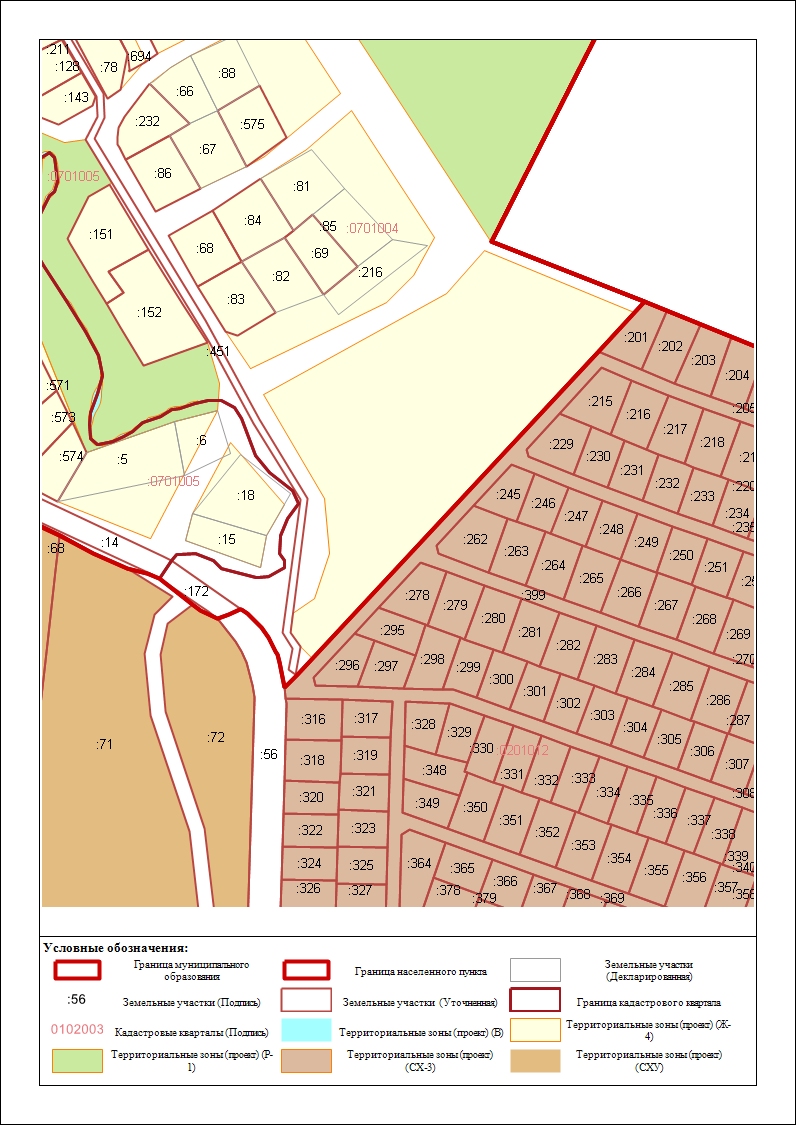 Приложение № 2к решению Думы городского округа Заречный от 30.08.2021 № 70-Р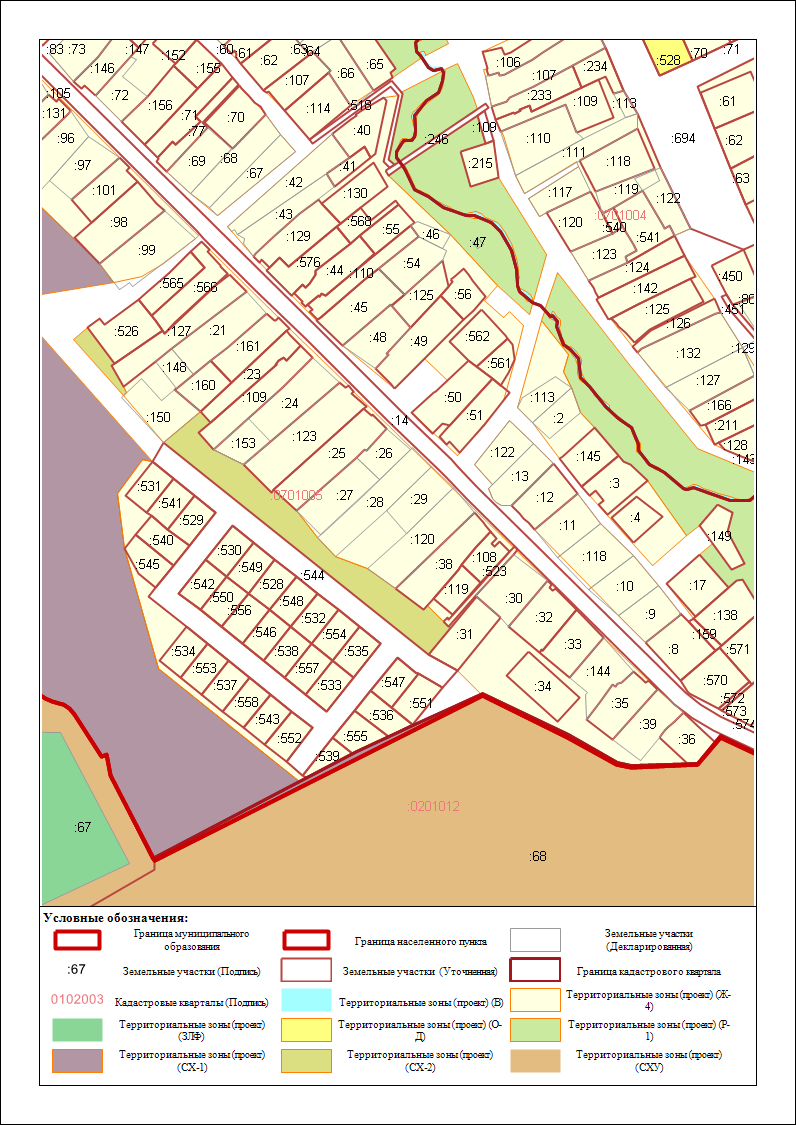 			Приложение № 3	к решению Думы 	городского округа Заречный 	от 30.08.2021 № 70-Р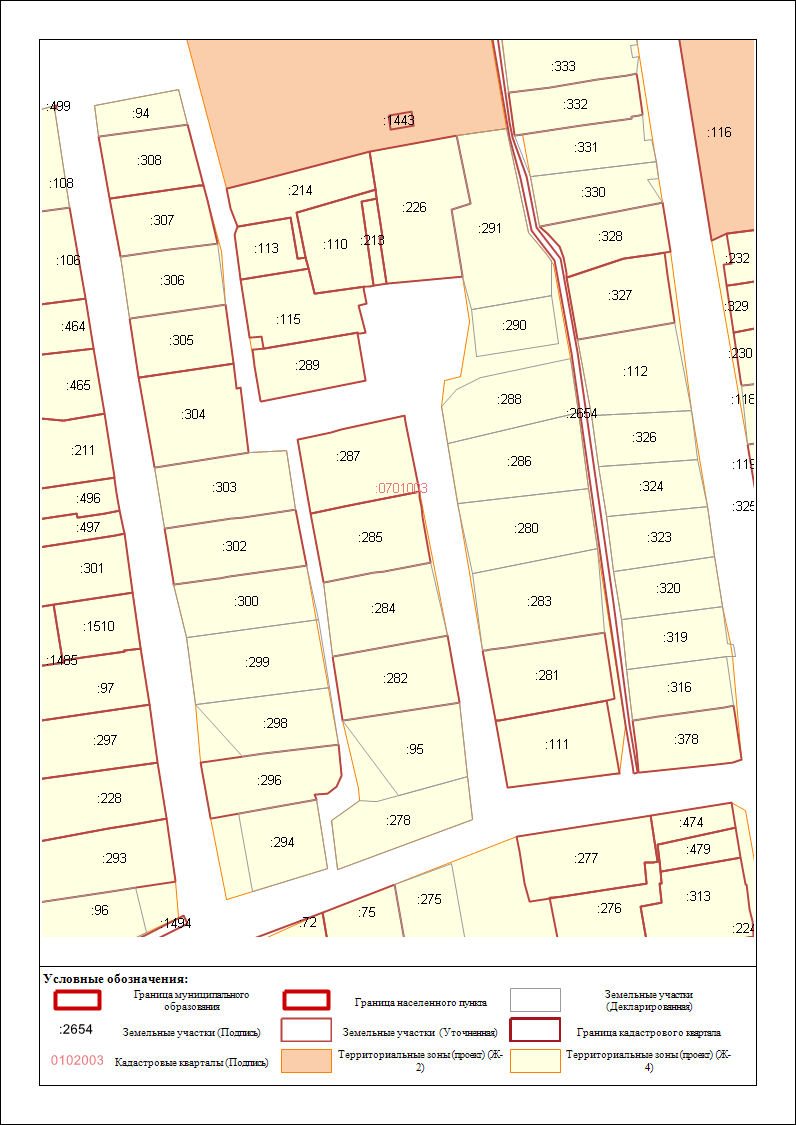 			Приложение № 4	к решению Думы 	городского округа Заречный 	от 30.08.2021 № 70-Р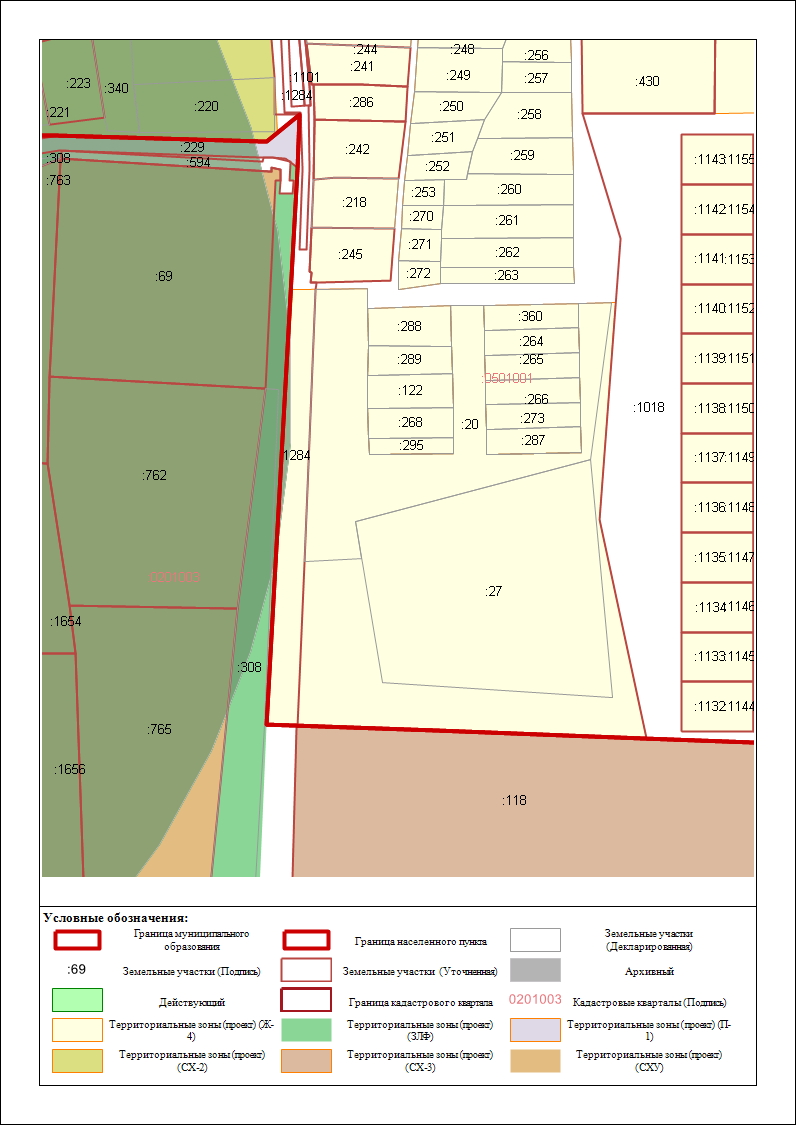 				Приложение № 5	к решению Думы 	городского округа Заречный 	от 30.08.2021 № 70-Р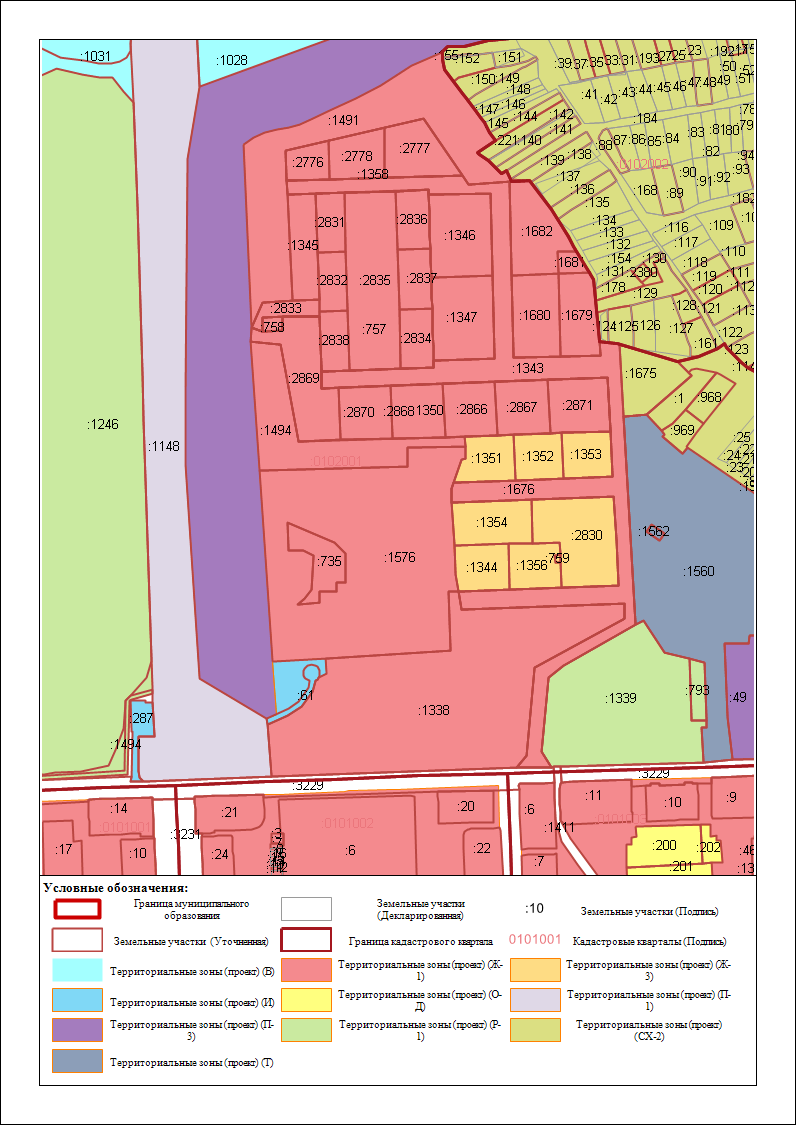 			Приложение № 6	к решению Думы 	городского округа Заречный 	от 30.08.2021 № 70-Р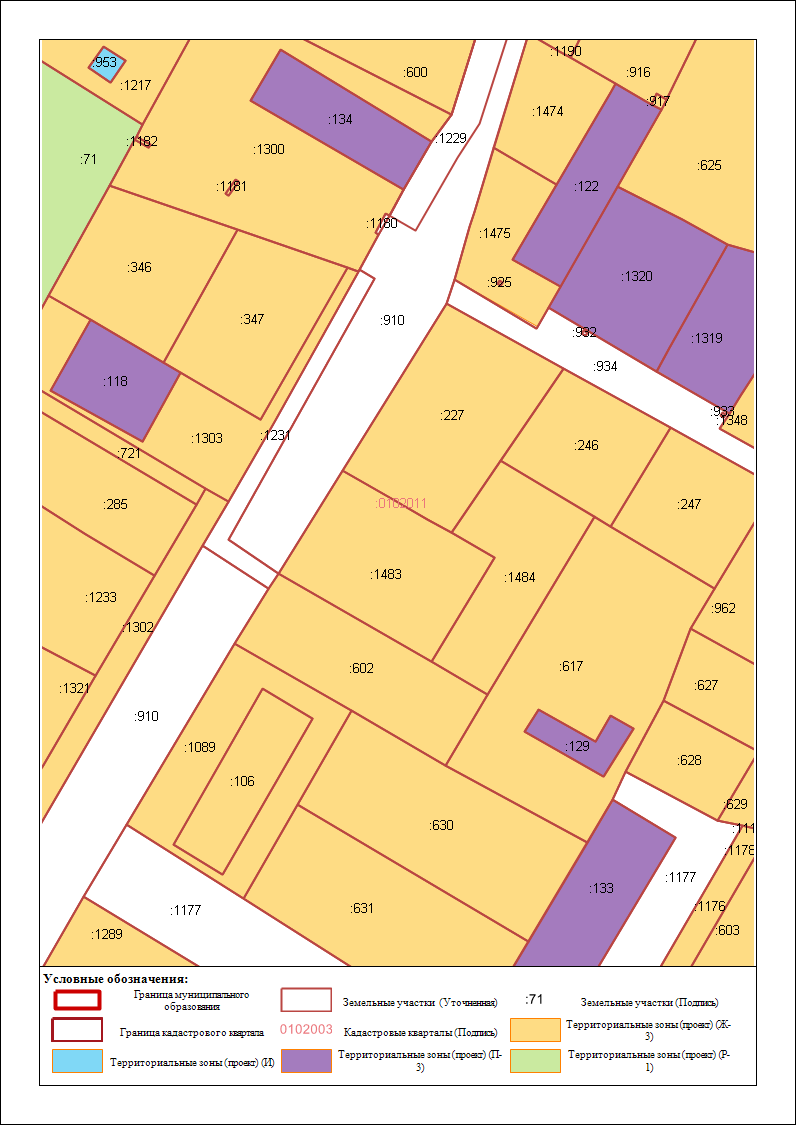 			Приложение № 7	к решению Думы 	городского округа Заречный 	от 30.08.2021 № 70-Р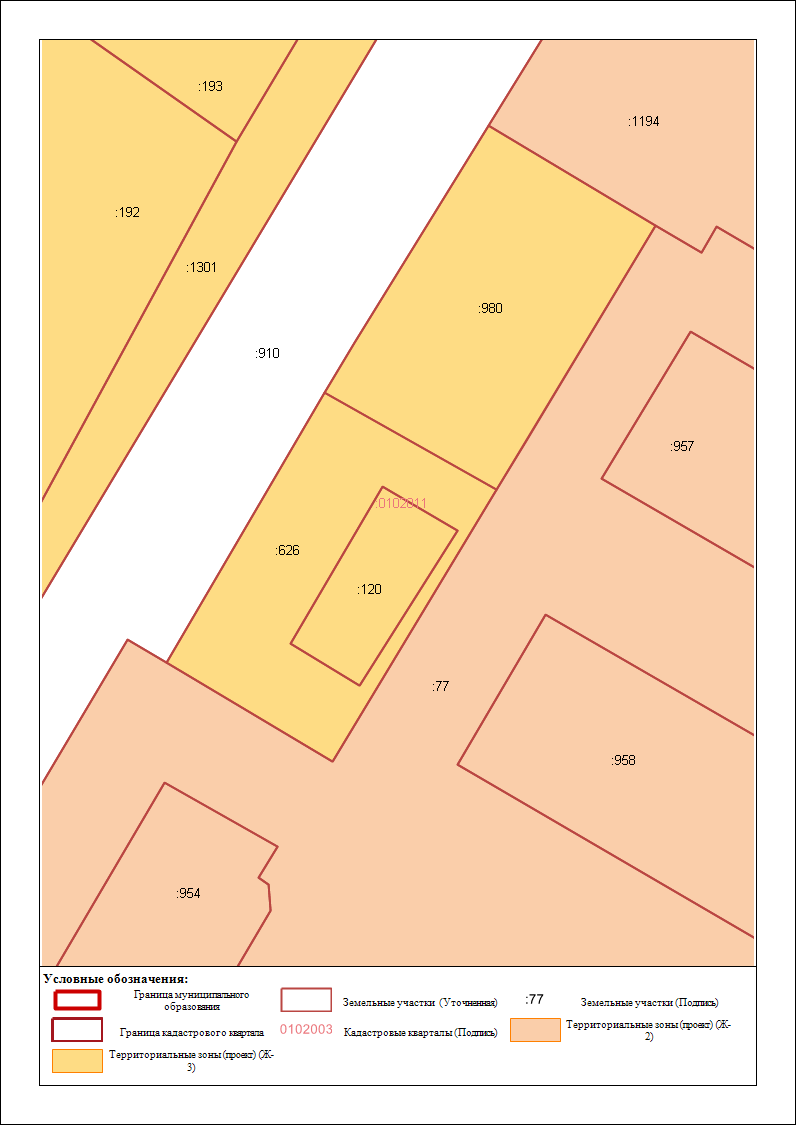 №КодНаименование вида разрешенного использования 1.2.5Среднеэтажная жилая застройка2.2.6Многоэтажная жилая застройка (высотная застройка)3.2.7.1Хранение автотранспорта4.3.1Коммунальное обслуживание5.3.2Социальное обслуживание6.3.4Здравоохранение7.3.5Образование и просвещение8.3.6Культурное развитие9.3.8Общественное управление10.3.10.1Амбулаторное ветеринарное обслуживание11.4.4Магазины12.4.5Банковская и страховая деятельность13.4.6Общественное питание14.4.7Гостиничное обслуживание15.4.9Служебные гаражи16.5.1.2Обеспечение занятий спортом в помещениях17.5.1.3Площадки для занятий спортом18.12.0Земельные участки (территории) общего пользования19.12.0.1Улично-дорожная сеть20.12.0.2Благоустройство территории№Код Наименование вида разрешенного использования 6.3.3Бытовое обслуживание 2.5.1Спорт№Код Наименование вида разрешенного использования 1.2.1Для индивидуального жилищного строительства2.2.1.1Малоэтажная многоквартирная жилая застройка3.2.3Блокированная жилая застройка4.2.7.1Хранение автотранспорта5.3.1Коммунальное обслуживание6.3.2Социальное обслуживание7.3.4Здравоохранение8.3.5.1Дошкольное, начальное и среднее общее образование9.3.6Культурное развитие10.3.8Общественное управление11.3.10.1Амбулаторное ветеринарное обслуживание12.4.4Магазины13.4.5Банковская и страховая деятельность14.4.6Общественное питание15.4.7Гостиничное обслуживание16.4.9Служебные гаражи 17.12.0Земельные участки (территории) общего пользования18.12.0.1Улично-дорожная сеть19.12.0.2Благоустройство территории20.13.1Ведение огородничества№Код Наименование вида разрешенного использования 1.3.3Бытовое обслуживание2.5.1Спорт№Код Наименование вида разрешенного использования 1.2.1Для индивидуального жилищного строительства2.2.3Блокированная жилая застройка3.2.7.1Хранение автотранспорта4.3.1Коммунальное обслуживание5.3.4Здравоохранение6.3.5.1Дошкольное, начальное и среднее общее образование7.4.4Магазины8.4.5Банковская и страховая деятельность9.4.7Гостиничное обслуживание10.12.0Земельные участки (территории) общего пользования11.12.0.1Улично-дорожная сеть12.12.0.2Благоустройство территории№Код Наименование вида разрешенного использования 1.3.3Бытовое обслуживание2.5.1Спорт№Код Наименование вида разрешенного использования 1.2.1Для индивидуального жилищного строительства2.2.1.1Малоэтажная многоквартирная жилая застройка3.2.2Для ведения личного подсобного хозяйства4.2.3Блокированная жилая застройка5.2.7.1Хранение автотранспорта6.3.1Коммунальное обслуживание7.3.4Здравоохранение8.3.5.1Дошкольное, начальное и среднее общее образование9.13.1Ведение огородничества1013.2Ведение садоводства1112.0Земельные участки (территории) общего пользования1212.0.1Улично-дорожная сеть1312.0.2Благоустройство территории№Код Наименование вида разрешенного использования 1.3.2Социальное обслуживание2.3.3Бытовое обслуживание3.4.4Магазины 4.4.5Банковская и страховая деятельность5.4.7Гостиничное обслуживание6.5.1Спорт№Код Наименование вида разрешенного использования 1.2.7Обслуживание жилой застройки2.3.0Общественное использование объектов капитального строительства3.3.1.1Предоставление коммунальных услуг4.3.1.2Административные здания организаций, обеспечивающих предоставление коммунальных услуг5.3.2Социальное обслуживание6.3.2.1Дома социального обслуживания7.3.2.2Оказание социальной помощи населению8.3.2.3Оказание услуг связи9.3.2.4Общежития10.3.3Бытовое обслуживание11.3.4Здравоохранение12.3.5Образование и просвещение13.4.0Предпринимательство14.5.0Отдых (рекреация)15.5.1Спорт 16.5.1.1Обеспечение спортивно-зрелищных мероприятий17.5.1.2Обеспечение занятий спортом в помещениях18.5.1.3Площадки для занятий спортом19.5.1.4Оборудованные площадки для занятий спортом20.5.1.5Водный спорт21.5.1.7Спортивные базы22.8.3Обеспечение внутреннего порядка23.9.3Историко-культурная деятельность24.11.1Общее пользование водными объектами25.12.0Земельные участки (территории) общего пользования26.12.0.1Улично-дорожная сеть27.12.0.2Благоустройство территории№Код Наименование вида разрешенного использования 1.3.7.Религиозное использование3.4.3Медицинские организации особого назначения№Код Наименование вида разрешенного использования 1.3.1Коммунальное обслуживание2.6.0Производственная деятельность3.6.7Энергетика4.6.9Склады5.7.0Транспорт6.8.3Обеспечение внутреннего правопорядка7.12.0Земельные участки (территории) общего пользования№Код Наименование вида разрешенного использования 1.2.7.1Хранение автотранспорта2.3.1Коммунальное обслуживание3.3.2Социальное обслуживание4.3.2.1.Дома социального обслуживания5.3.2.2Оказание социальной помощи6.3.2.3Оказание услуг связи7.3.2.4Общежитие8.3.3Бытовое обслуживание9.3.10Ветеринарное обслуживание10.4.1Деловое управление11.6.3Легкая промышленность12.6.4Пищевая промышленность13.6.6Строительная промышленность14.6.7Энергетика15.6.8Связь16.6.9Склады17.7.0Транспорт18.8.3Обеспечение внутреннего правопорядка19.10.1Заготовка древесины 20.12.0Земельные участки (территории) общего пользования2112.0.2Благоустройство территории№Код Наименование вида разрешенного использования 1.2.7.1Хранение автотранспорта2.3.0Общественное использование объектов капитального строительства3.3.1Коммунальное обслуживание4.3.2Социальное обслуживание5.3.2.1.Дома социального обслуживания6.3.2.2Оказание социальной помощи7.3.2.3Оказание услуг связи8.3.2.4Общежитие9.3.3Бытовое обслуживание10.3.10Ветеринарное обслуживание11.4.1Деловое управление12.4.4Магазины13.4.5Банковская и страховая деятельность14.4.6Общественное питание15.4.7Гостиничное обслуживание16.4.9Служебные гаражи 17.6.3Легкая промышленность18.6.4Пищевая промышленность19.6.6Строительная промышленность20.6.7Энергетика21.6.8Связь22.6.9Склады23.7.0Транспорт24.8.3Обеспечение внутреннего правопорядка25.10.1Заготовка древесины 26.12.0Земельные участки (территории) общего пользования27.12.0.1Улично-дорожная сеть28.12.0.2Благоустройство территории№Код Наименование вида разрешенного использования1.3.4.3Медицинские организации особого назначения№Код Наименование вида разрешенного использования 1.3.1Коммунальное обслуживание2.9.1Охрана природных территорий3.11.1Общее пользование водными объектами4.11.2Специальное пользование водными объектами5.12.0Земельные участки (территории) общего пользования6.12.0.2Благоустройство территории№Код Наименование вида разрешенного использования 1.5.1.1Обеспечение спортивно-зрелищных мероприятий2.5.1.2Обеспечение занятий спортом в помещениях3.5.1.3Площадки для занятий спортом4.5.1.4Оборудованные площадки для занятий спортом5.5.1.5Водный спорт№Код Наименование вида разрешенного использования 1.2.4Передвижное жилье2.3.1Коммунальное обслуживание3.3.4Здравоохранение4.3.6Культурное развитие5.4.6Общественное питание6.4.7Гостиничное обслуживание7.4.8Развлечения8.5.0Отдых (рекреация)9.5.1.1Обеспечение спортивно-зрелищных мероприятий10.5.1.2Обеспечение занятий спортом в помещениях11.5.1.3Площадки для занятий спортом12.5.1.4Оборудованные площадки для занятий спортом13.5.1.5Водный спорт14.9.0Деятельность по особой охране и изучению природы15.9.1Охрана природных территорий16.9.2Курортная деятельность17.9.2.1Санаторная деятельность18.11.1Общее пользование водными объектами19.12.0Земельные участки (территории) общего пользования№Код Наименование вида разрешенного использования 1.1.1Растениеводство2.1.12Пчеловодство3.1.16Ведение личного подсобного хозяйства на полевых участках№Код Наименование вида разрешенного использования 1.1.0Сельскохозяйственное использование2.3.1Коммунальное обслуживание3.12.0Земельные участки (территории) общего пользования4.12.0.2Благоустройство территории5.13Земельные участки общего назначения№Код Наименование вида разрешенного использования 1.3.1Коммунальное обслуживание2.12.0Земельные участки (территории) общего пользования3.13.1Ведение огородничества4.13.2Ведение садоводства5.12.0.2Благоустройство территории6.13Земельные участки общего назначения№Код Наименование вида разрешенного использования 1.1.0Сельскохозяйственное использование2.3.1Коммунальное обслуживание3.4.4Магазины4.12.0Земельные участки (территории) общего пользования5.13.2Ведение садоводства6.12.0.2Благоустройство территории7.13Земельные участки общего назначения№Код Наименование вида разрешенного использования 1.3.2Социальное обслуживание2.3.3Бытовое обслуживание3.4.5Банковская и страховая деятельность4.4.7Гостиничное обслуживание5.5.1Спорт6.6.6Строительная промышленность№Код Наименование вида разрешенного использования 1.2.7.1Хранение автотранспорта2.3.1Коммунальное обслуживание3.4.1Деловое управление4.4.9Служебные гаражи5.8.3Обеспечение внутреннего правопорядка6.11.3Гидротехнические сооружения7.12.0Земельные участки (территории) общего пользования№Код Наименование вида разрешенного использования 1.2.7.1Хранение автотранспорта2.3.1Коммунальное обслуживание3.3.5.2Среднее и высшее профессиональное образование4.4.0Предпринимательство5.5.1.4Оборудованные площадки для занятий спортом6.7.0Транспорт7.8.3Обеспечение внутреннего правопорядка8.12.0Земельные участки (территории) общего пользования№Код Наименование вида разрешенного использования 1.3.1Коммунальное обслуживание2.3.3Бытовое обслуживание3.4.1Деловое управление4.12.0Земельные участки (территории) общего пользования5.12.1Ритуальная деятельность№Код Наименование вида разрешенного использования 1.3.7.1Осуществление религиозных обрядов№Код Наименование вида разрешенного использования 1.3.1Коммунальное обслуживание2.4.1Деловое управление3.8.3Обеспечение внутреннего правопорядка4.12.0Земельные участки (территории) общего пользования5.12.2Специальная деятельность№Код Наименование вида разрешенного использования 1.2.7.1Хранение автотранспорта2.3.1Коммунальное обслуживание3.5.4Причалы для маломерных судов4.8.3Обеспечение внутреннего правопорядка5.12.0Земельные участки (территории) общего пользования№Код Наименование вида разрешенного использования 1.2.7.1Хранение автотранспорта2.3.1Коммунальное обслуживание3.3.3Бытовое обслуживание4.3.10Ветеринарное обслуживание5.4.4Магазины6.4.9Служебные гаражи 7.4.9.1Объекты дорожного сервиса8.12.0Земельные участки (территории) общего пользованияОбозначениеНаименование территориальной зоныМинимальная площадь ЗУ, (га)Максимальная площадь ЗУ, (га)Минимальный отступ от границ ЗУ в целях определения мест допустимого размещения ОКС*, (м)Максимальный процент застройки**, (%)Предельная высота зданий от уровня земли*** (м)Предельное количество этажей****Ж-1Зона многоэтажной и среднеэтажной жилой застройки0,0022,0037055н/р Ж-2Зона малоэтажной многоквартирной жилой застройки0,0022,00370155 Ж-2Зона малоэтажной многоквартирной жилой застройки0,0022,00ЗУ с ВРИ «Блокированная жилая застройка» -3; со стороны примыкания блок-секций - 0ЗУ с ВРИ «Блокированная жилая застройка» - 9010ЗУ с ВРИ «Блокированная жилая застройка» и «для индивидуального жилищного строительства» – 3 Ж-2Зона малоэтажной многоквартирной жилой застройки0,002ЗУ с ВРИ Ведение огородничества - 0,04н/рн/рн/рн/рЖ-2Зона малоэтажной многоквартирной жилой застройки0,002ЗУ с ВРИ «Хранение автотранспорта» -  0.005ЗУ с ВРИ «Хранение автотранспорта» -1;со стороны примыкания гаражных боксов - 09531 Ж-3Зона индивидуальных жилых домов городского типа0,060,30360123 Ж-3Зона индивидуальных жилых домов городского типаЗУ с ВРИ «Блокированная жилая застройка» -0,02ЗУ с ВРИ «Блокированная жилая застройка» -0,10ЗУ с ВРИ «Блокированная жилая застройка» -3; со стороны примыкания блок-секций - 0ЗУ с ВРИ «Блокированная жилая застройка» -90123 Ж-4Зона индивидуальных жилых жомов усадебного типа0,070,40350123 Ж-4Зона индивидуальных жилых жомов усадебного типаЗУ с ВРИ «Для ведения огородничества» -0,02ЗУ с ВРИ «Для ведения огородничества» - 0,07н/рн/рн/рн/рЖ-4Зона индивидуальных жилых жомов усадебного типаЗУ с ВРИ «Хранение автотранспорта» - 0,001ЗУ с ВРИ «Хранение автотранспорта» -  0.005ЗУ с ВРИ «Хранение автотранспорта» -1;со стороны примыкания гаражных боксов - 09531ОДОбщественно-деловая зона0,00120,0017055н/рП-1Производственно-коммунальная зона I-II класса санитарной опасности0,10200,00370н/р10П-2Производственно-коммунальная зона III класса санитарной опасности0,02200,00170н/р10П-3Производственно-коммунальная зона IV-V класса санитарной опасности0,001200,00170204П-3Производственно-коммунальная зона IV-V класса санитарной опасностиЗУ с ВРИ «Хранение автотранспорта» - 0,001ЗУ с ВРИ «Хранение автотранспорта» -  0.005ЗУ с ВРИ «Хранение автотранспорта» -1;со стороны примыкания гаражных боксов - 09531Р-1Рекреационная зона0,001200,00н/рн/рн/рн/рР-2Зона использования рекреационных территорий0,0420,00350н/р3СХЗона индивидуального сельского хозяйства0,0210,00н/рн/рн/рн/рСХ-1Сельскохозяйственная зона0,02200,00170н/р2 СХ-2Зона коллективных садов, садовых и огородных земельных участков0,040,10350133 СХ-2Зона коллективных садов, садовых и огородных земельных участковдля ведения огородничества -0,02для ведения огородничества - 0,04н/рн/рн/рн/рСХ-3Зона дачной застройки 0,070,20350123 ИЗона инженерной инфраструктуры0,00120,0170н/р3 ТЗона транспортной инфраструктуры0,00120,0170123 С-1Специальная зона, связанная с захоронениями0,2020,0015н/р2 С-2Специальная зона, связанная с утилизацией0,2020,00170н/р2 ХВТЗона хранения водного транспорта0,0024,001;со стороны примыкания гаражных боксов - 09562 ХАТЗона хранения автомобильного транспорта 0,0014,001;со стороны примыкания гаражных боксов - 09562 номер точкиХУ1380244.241579193.152380310.991579314.083380339.391579339.684380298.30821579438.79355380068.9091579225.60566380076.891579217.557380086.661579210.948380098.821579212.479380108.651579226.8910380138.881579236.5411380175.251579233.71380244.241579193.15номер точкиХУ1380151.511578906.132380215.071578781.383380238.151578758.494380253.631578731.285380278.26351578751.86636380279.611578750.337380298.18541578730.30978380294.51578727.149380314.141578701.2410380332.721578675.2211380344.271578645.9112380361.271578628.913380386.351578609.2814380405.861578588.1915380403.661578585.7816380429.061578560.3817380443.511578532.8518380458.771578518.9819380468.271578530.0420380478.721578520.3521380449.551578486.2822380493.2911578448.92923380496.35821578452.167224380501.831578448.925380521.111578437.926380523.161578440.9227380556.131578415.8528380564.521578426.9229380558.531578431.4230380582.571578463.431380589.171578471.5432380606.961578491.7133380619.831578505.0634380625.121578508.8635380626.961578510.8136380636.211578521.0137380565.921578592.8538380555.571578602.7439380502.041578657.3840380497.281578661.8841380352.29841578810.545942380353.191578811.3543380350.511578814.3244380349.46181578813.372845380321.51578841.6746380317.921578845.4947380314.591578849.1648380294.91578868.9149380269.441578894.1650380229.131578935.151380221.11578943.8752380199.841578967.6353380183.951578984.7454380172.171578997.3955380171.40241578998.224256380150.911578981.0157380148.811578919.371380151.511578906.13номер точкисегментХУ11380253.631578731.2821380449.551578486.2831380478.721578520.3541380468.271578530.0451380458.771578518.9861380443.511578532.8571380429.061578560.3881380403.661578585.7891380405.861578588.19101380386.351578609.28111380361.271578628.9121380344.271578645.91131380332.721578675.22141380314.141578701.24151380294.51578727.14161380298.18541578730.3097171380279.611578750.33181380278.26351578751.866311380253.631578731.28192380493.2911578448.929202380545.26471578402.7612212380556.131578415.85222380523.161578440.92232380521.111578437.9242380501.831578448.9252380496.35821578452.1672192380493.2911578448.929номер точкиХУ1381550.541577550.742381564.271577548.253381575.961577546.134381598.911577542.865381616.831577540.316381619.931577541.517381627.261577538.748381634.931577537.069381638.33157755010381649.91577593.9511381656.111577628.312381659.141577648.1313381617.611577657.2314381609.661577663.7115381604.78031577667.16716381567.721577673.7217381546157767718381516157768119381492.31577684.420381458.591577687.1121381432.561577691.1722381403.15721577695.908923381402.81577693.2124381402.591577691.9725381397.371577648.5826381423.681577643.7727381451.541577638.6228381548.631577622.4629381558.83411577623.853830381560.371577630.085331381581.68641577628.71432381582.35571577633.57433381600.251577630.8534381597.321577600.5835381596.561577595.4336381596.021577591.7537381595.421577591.638381589.41577592.7939381588.631577589.5540381578.021577592.1841381577.61577589.9942381577.51577589.1243381558.881577592.491381550.541577550.74номер точкисегментХУ11384853.691576361.5621384876.071576375.7431384894.81576435.5441384897.561576446.3851384900.811576458.0661384911.351576497.3671384956.611576488.3181384995.83411576480.459491385020.08281576480.1783101385047.91611576477.9994111385050.62551576474.6717121385029.011576440.36131385016.261576423.31141385014.36191576420.911151384983.7151576440.2851161384982.261576436.56171384980.72261576432.8933181384995.76381576426.427191385009.57341576414.8589201384961.121576353.62211384946.311576336.29221384943.711576335.19231384934.781576321.87241384937.241576319.16251384931.211576311.49261384928.71576313.14271384919.871576301.97281384912.631576292.4291384888.921576262.03301384886.81576259.31311384863.931576275.14321384864.741576276.7331384858.321576281.33341384853.631576285.07351384849.331576288.23361384841.211576295.35371384834.23061576300.7209381384832.06761576297.9792391384813.71741576312.0238401384812.931576310.99411384800.521576320.33421384800.391576321.83431384802.411576323.86441384795.151576329.64451384773.571576347.22461384767.781576351.82471384767.971576352.06481384763.091576355.47491384759.851576358.18501384758.041576355.93511384751.671576360.69521384713.241576390.37531384736.5641576417.165541384743.751576425.42551384756.531576442.58561384766.711576453.42571384776.481576467.57581384783.851576479.61591384786.41681576478.263601384800.741576496.63611384804.93891576501.9709621384804.081576502.56631384808.371576507.9641384812.041576512.96651384814.671576515.62661384819.281576520.25671384821.971576522.83681384829.291576519.5691384889.071576503.75701384889.391576506.08711384909.791576502.58721384894.62221576452.9249731384886.36361576438.0242741384876.91011576421.999751384864.53971576402.9163761384857.25121576408.0075771384844.441576387.46781384831.861576395.05791384846.851576418.41801384854.891576433.72811384863.081576449.32821384872.621576462.75831384881.841576479.91841384876.941576481.47851384866.771576463.46861384849.371576430.02871384840.451576413.41881384829.51651576396.6987891384803.181576412.4049901384799.78051576407.3087911384812.571576398.08921384836.11576381.1611384853.691576361.5612385012.51576547.8622384994.56771576551.647832384994.771576552.8542384964.281576562.3552384960.851576563.6562384949.841576525.4772384946.391576526.4882384944.521576504.07923849711576498.6102384973.221576497.6112384988.121576490.9122384997.071576489.89132385023.581576486.88142385023.761576488.06152385053.921576485.07162385054.761576487.51172385058.141576486.6182385059.291576487.91192385063.081576496.97202385065.021576500.85212385079.681576526.46222385081.791576531.53232385090.051576551.34242385090.551576552.95252385094.461576565.61262385097.261576573.62272385104.551576595.05282385111.41751576617.4581292385115.011576629.18302385117.271576635.58312385121.261576644.48322385124.421576651.93332385127.971576660.88342385145.491576704.16352385161.481576749.46362385168.191576764.79372385171.451576770.59382385173.881576776.35392385178.611576785.26402385178.03321576790.9306412385167.98231576798.3106422385162.7461576801.2275432385129.81576822.51442385109.261576833.5452385100.341576831.774623850871576816.63472385084.51576814.61482385063.151576780.97492385034.511576733.06502385026.691576719.07512385019.281576706.39522385012.821576695.06532385004.351576680.21542384988.13761576646.168552384991.641576644.2562384985.641576633.44572385007.091576617.27582385007.9871576616.5883592385003.521576610.86602384990.021576592.31612384984.761576585.22622384984.071576584.28632384984.221576583.76642384968.861576568.15652384967.391576565.27662384989.111576558.54672385013.431576550.5812385012.51576547.8613385095.44711576846.19323385055.52461576881.33633385047.44311576882.073143384970.521576760.4653384962.851576745.7963384890.71576626.5373384879.241576605.1483384863.091576576.9193384857.061576580.12103384851.021576583.75113384832.251576558.71123384838.91576555.56133384837.321576551.8143384841.091576549.73153384828.421576532.36163384842.611576523.53173384860.591576518.35183384894.241576511.66193384908.571576509.45203384909.22951576511.8347213384919.531576509.64223384930.021576507.66233384932.911576507.82243384937.431576523.66253384942.881576542.73263384950.961576571.07273384954.94521576569.6173283384960.00581576572.7099293384967.31551576590.9843303384981.421576586.23313385000.061576613.87323384970.80821576636.2602333384975.811576644.35343384989.161576666.57353384999.671576685.05363385010.321576702.03373385020.391576718.09383385028.181576731.92393385053.011576777.5403385064.41576796.54413385065.691576799.5423385069.731576805.67433385075.791576816.07443385083.131576826.52453385095.041576839.0813385095.44711576846.19314385182.141576794.076524385189.371576801.766534385192.761576798.766544385201.111576805.3554385203.421576807.1564385279.11576865.826574385308.881576890.156584385321.761576904.066594385332.191576920.3265104385335.251576926.8265114385337.611576931.5665124385340.771576938.0465134385345.11576948.5465144385356.371576967.9065154385362.281576979.5365164385364.221576983.3565174385372.231576999.1065184385373.791577009.9165194385371.741577018.96652043852991577059.9065214385281.361577032.4765224385273.331577018.8165234385263.81577004.89244385260.291576999.06254385253.271576991.0665264385251.281576988.0665274385250.591576988.8265284385245.211576981.9665294385222.21576956.8965304385213.181576944.9465314385177.81576895.9265324385163.011576873.2665334385161.891576872.0065344385152.63661576861.6484354385142.34841576870.3586364385134.751576862.0465374385119.571576843.986514385182.141576794.076515385288.81577056.225385273.351577065.2735385274.46021577067.097645385259.091577076.2155385236.261577087.9165385214.771577099.4875385208.881577090.7285385184.061577105.0695385147.371577047.74105385137.641577032.23115385131.351577022.21125385118.151577000.3135385121.131576998.57145385062.37551576905.6808155385065.33631576897.8914165385109.36731576855.9171175385114.55171576856.08871853851261576865195385140.26121576880.2745205385143.831576877.22215385153.331576888.23225385168.751576905.1235385184.251576924.91245385201.921576945.782553852061576945.62653852201576961.5275385239.741576989.16285385255.761577014.46295385260.41577011.8305385284.51577048.315385288.81577056.2номер точкиХУ1385314.191576871.882385287.781576854.353385293.681576846.854385285.621576840.345385282.791576844.146385275.271576838.887385267.741576834.568385261.161576830.019385253.781576825.0710385242.231576817.5911385227.181576806.7612385226.641576807.5713385201.291576786.214385202.991576784.3415385209.641576789.9916385222.141576776.9317385236.511576753.6418385247.011576736.6219385259.61576721.420385263.41576716.821385275.021576723.4422385288.171576731.0823385315.411576751.8124385322.841576753.2925385336.971576755.126385351.791576790.6627385350.811576792.6828385350.281576793.7729385345.551576802.8130385341.121576811.2831385318.061576862.121385314.191576871.88номер точкиХУ1384032.65231574668.4112384052.181574700.973384041.581574713.664383998.38181574714.42825383959.92181574713.36826383962.19181574736.27827383943.90181574736.78828383910.25181574739.62829383875.11181574739.888210383866.87181574737.208211383850.57181574737.418212383847.94751574736.781213383848.721574731.6914383823.751574728.9515383792.37181574730.198216383751.08181574718.798217383753.08181574709.988218383754.51181574710.088219383756.38181574697.358220383759.81181574698.448221383761.03181574694.038222383772.64181574644.528223383774.49781574644.126724383824.381574661.0425383918.921574659.326384013.21574659.9627384017.0651574660.058128384027.141574665.361384032.65231574668.411номер точкиХУ1386609.981577916.822386608.721577917.573386604.121577909.924386605.041577909.275386531.111577796.066386529.221577797.327386520.811577784.418386521.361577784.089386512.651577770.4710386513.661577769.7511386503.891577754.8412386504.141577754.7613386484.011577723.9414386481.521577725.5315386470.631577711.7116386469.31577712.6117386459.141577699.5518386409.221577627.919386399.811577615.8820386401.221577614.9521386391.471577600.8322386383.551577588.1823386386.061577585.2524386391.121577581.725386353.581577524.226386350.741577526.2127386340.611577512.0428386343.981577509.5829386309.211577456.6330386297.641577464.4731386286.061577447.7932386298.081577439.6833386286.41577421.8934386280.851577425.6135386269.051577409.5136386275.21577404.8337386270.681577397.9438386262.921577387.5939386256.861577392.5840386243.881577376.5541386236.171577379.2742386229.061577371.6543386226.381577368.8344386206.311577393.6845386202.511577396.6346386199.941577398.7947386193.461577404.4348386192.591577403.5249386185.791577409.3350386185.121577409.2451386180.751577413.352386177.411577420.2253386172.431577425.6754386169.331577428.155386167.151577425.3256386159.381577432.9457386150.171577422.958386119.561577452.5359386122.141577455.2260386117.091577459.8761386112.291577464.2762386109.841577462.0363386109.81577461.9864386106.141577465.5265386108.461577467.866386103.741577472.1467386098.671577476.7968386096.731577474.6369386077.321577493.4270386078.851577495.0171386072.771577500.5972386071.411577499.1473386050.711577519.1874386051.561577520.0975386043.521577527.4876386042.891577526.7577386035.321577534.0878386035.791577534.5879386025.011577544.4980386021.61577547.6281386021.161577547.7882386019.31577549.5883385978.141577564.6384385986.081577580.185385979.361577582.4286385976.441577583.5987385973.781577576.8688385973.521577576.7189385963.591577580.490385958.721577571.7391385938.871577578.9992385942.831577586.693385931.241577590.0594385927.951577582.9895385704.341577664.7396385705.671577669.2197385701.91577670.2998385698.081577671.3499385694.411577672.24100385693.491577668.7101385435.841577762.89102385345.581577724.7103385343.071577730.58104385333.471577726.96105385332.351577730.07106385322.921577727.03107385327.121577716.89108385304.961577707.43109385294.631577703.06110385274.111577694.38111385264.571577690.43112385260.641577697.64113385252.771577694.71114385253.131577691.11115385254.031577688.34116385254.941577686.36117385245.681577682.44118385244.741577684.75119385234.131577680.03120385223.851577674.98121385220.481577683.17122385209.831577677.7123385207.241577683.61124385197.041577677.41125385197.441577676.51126385201.741577667.51127385202.821577664.78128385193.61577660.9129385190.371577667.37130385189.911577667.19131385188.151577672.2132385172.521577664.04133385174.711577659.04134385177.331577654.05135385162.621577647.25136385131.461577634.12137385103.03951577621.8941138385102.811577620.44139385089.391577622.81140385086.331577623.13141385085.471577618.32142385078.961577579.44143385076.9021577566.0189144385103.71271577556.6527145385135.581577557.81146385430.821577693.52147385902.771577528.77148385901.271577525.1149385905.451577523.82150385906.371577523.15151385909.71577522.05152385919.91577520.2153385920.451577521.47154385929.191577518.4155385983.261577500.68156386197.811577284.641573861001577152.46158386081.881577126.19159386204.521577057.54160386213.091577051.01161386216.891577056.71162386238.461577044.08163386245.111577055.61164386248.261577061.07165386227.741577075.67166386299.231577183.34167386306.171577193.83168386319.651577214.09169386342.531577247.29170386347.031577253.59171386345.441577254.78172386358.111577274.06173386363.281577281.93174386367.521577288.38175386371.691577294.73176386376.121577301.47177386380.691577308.42178386384.751577314.6179386386.71577313.27180386390.491577319.96181386389.071577320.98182386397.911577333.96183386402.661577340.95184386403.561577340.28185386407.561577346.3186386406.721577346.89187386411.181577354.47188386413.151577353.09189386416.991577359.74190386415.041577361.13191386422.551577389.74192386484.941577478.13193386509.381577510.251943865141577515.44195386512.291577520.15196386516.641577525.18197386522.811577534.36198386525.511577538.75199386528.61577543.11200386533.461577549.53201386538.041577557.12202386540.251577555.49203386544.021577563.48204386548.741577568.43205386553.381577575.57206386551.011577577.25207386559.691577591.16208386561.61577589.8209386562.61577589.2210386566.81577595.6211386563.511577597.43212386571.741577610.91213386589.491577636.07214386592.491577634.02215386601.821577646.74216386598.571577648.94217386599.561577650.34218386601.921577649.37219386610.231577661.02220386614.831577667.02221386619.631577673.52222386624.231577680.32223386629.261577687.69224386628.141577688.48225386632.581577697.74226386638.891577706.43227386652.751577726.04228386655.161577724.39229386661.761577733.59230386674.361577751.68231386679.41577759.7232386680.51577772.86233386687.431577782.06234386693.281577777.97235386699.771577787.26236386704.061577792.58237386704.341577794.05238386706.261577796.61239386703.71577798.36240386710.71577808.17241386710.041577818.4242386730.241577847.88243386737.71577842.6244386742.311577849.12245386744.341577851.99246386750.811577861.13247386756.091577868.59248386752.871577870.96249386759.381577879.87250386755.491577882.78251386761.791577891.48252386769.671577885.68253386776.331577895.3254386768.551577900.81255386774.821577909.84256386778.821577907.34257386782.581577904.34258386784.431577907.01259386790.081577914.74260386782.371577919.87261386788.41577928.19262386795.421577923.69263386800.681577931.13264386792.71577935.83265386805.291577952.38266386815.51577966.58267386660.91577992.892683866631577997.34269386655.761577986.931386609.981577916.82